Посиделки с лесовичком.
Здравствуйте родители и ребята!

Сегодня тема занятия "Экология"
1.Смотрим с детьми тематическое видео: https://youtu.be/JXBnIwaD14Q
2. Обсуждаем с детьми экологические проблемы и возможные пути их решения.  
3. Участвуем в конкурсе «Инфоурок по экологии»
4. Делаем зарядку с капитаном крабом: https://youtu.be/fDE6it-Nexc5. Поделка из бросового материала. (упаковка от яиц, втулка от туалетной бумаги, упаковка от молока, сока, одноразовые стаканчики и тд.
Фото ваших рисунков можно отправить на нашем сайте http://cdutt.sugomak.ru в разделе "Связаться с нами".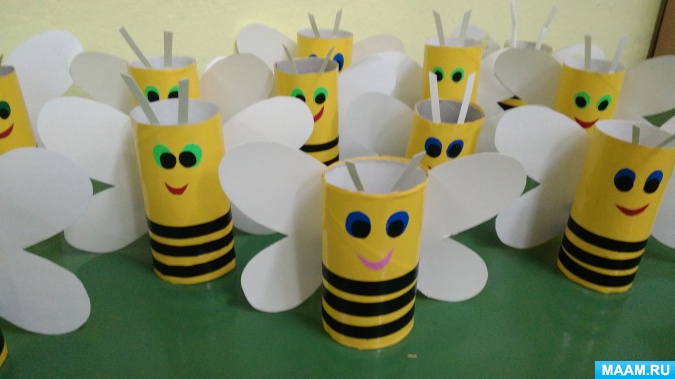 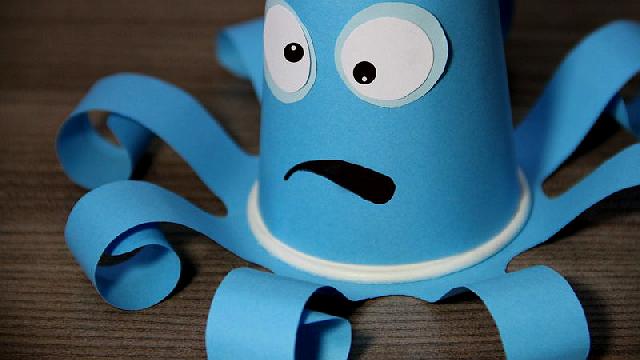 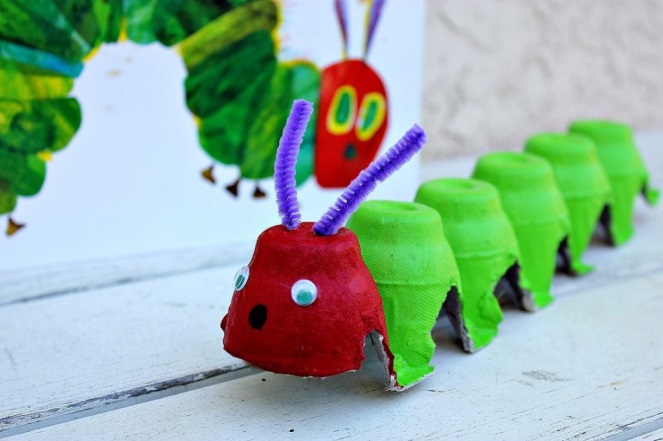 